МИНИСТЕРСТВО ПРОСВЕЩЕНИЯ РОССИЙСКОЙ ФЕДЕРАЦИИМинистерство образования и науки Алтайского краяКомитет по образованию Немецкого национального районаМБОУ "Гришковская СОШ"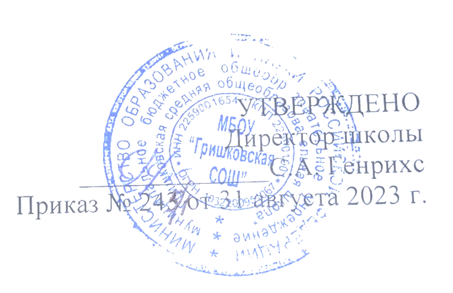 ‌РАБОЧАЯ ПРОГРАММАкурса внеурочной деятельности «Я – личность» для обучающихся 6 классаСрок реализации 1 год Составил: учитель истории и обществознанияБартули Николай Сергеевич​Гришковка, 2023‌​ годПояснительная запискаОбщая характеристика курса «Я – личность»В современном мире воспитание личности с активной гражданской позицией в области ответственности и самостоятельности, терпимости и уважения к людям, личности, впитавшей лучшие достижения культуры, приобретает особую важность. Именно в школе необходимо заложить в учащихся самого «нежного возраста» основы самовоспитания и создать устойчивую доминанту на самосовершенствование, осознанное и целенаправленное развитие в себе личностных качеств.Помочь школьнику обрести уверенность в своих силах на пути к достижению успеха – это задача каждого педагога, не зависимо от того, какой предмет он преподает. Профессиональный долг педагога состоит в том, чтобы стимулировать внутреннюю активность ученика, его потребность в самосовершенствовании, развивать здоровое честолюбие и осознанное стремление к успеху.Центральное новообразование подростков 6 классов - "чувство взрослости"- отношение подростка к себе как к взрослому. Это выражается в желании, чтобы все - и взрослые, и сверстники - относились к нему не как к маленькому, а как к взрослому. Он претендует на равноправие в отношениях со старшими и идет на конфликты, отстаивая свою "взрослую" позицию. Чувство взрослости проявляется и в стремлении к самостоятельности, желании оградить какие-то стороны своей жизни от вмешательства родителей. Это касается вопросов внешности, отношений с ровесниками, может быть - учебы. Чувство взрослости связано с этическими нормами поведения, которые усваиваются детьми в это время. Появляется моральный "кодекс", предписывающий подросткам четкий стиль поведения в дружеских отношениях со сверстниками. Меняется внутренняя ориентация с морали послушания на нормы поведения взрослых, ярко проявляется склонность к фантазированию, стремление экспериментировать. Кроме того, происходит развитие самосознания (формирование "Я- концепции" система внутренне согласованных представлений о себе, образов "Я").Цель курса «Я – личность»Способствовать формированию личности свободной, творческой, обладающей чувством собственного достоинства и уважения к людям, личности с развитыми познавательными интересами, эстетическими чувствами, с нравственной основой.Основные задачи курса «Я – личность» 1.	Формировать у школьников представления о ценностях жизни и представления о разнообразных проявлениях этих ценностей в реальности человеческой жизни;2.	Развивать способность быть субъектом деятельности и собственной жизни, и способность отдавать отчет в своих действиях;3.	Формировать умения и потребность в постоянном осмыслении жизни и связей своего «Я» с людьми;4.	Наделить школьника элементарными жизненно важными умениями и элементарными умениями по овладению современной культурой;5.	Вовлекать в созидательную деятельность как единственный способ развития и утверждения индивидуального «Я» в этом мире;Место курса «Я – личность»Программа курса реализуется в 6 классе. Рассчитана на 34 часа, 1 час в неделю.Планируемые результаты освоения курса внеурочной деятельности «Я – личность»Содержание курса внеурочной деятельности «Я – личность» направлено на достижение обучающимися личностных, метапредметных и предметных результатов при изучении курса.Личностные результаты:гражданское воспитание: осмысление сложившихся в российской истории традиций гражданского служения Отечеству; сформированность гражданской позиции обучающегося как активного и ответственного члена российского общества; осознание исторического значения конституционного развития России, своих конституционных прав и обязанностей, уважение закона и правопорядка; принятие традиционных духовно-нравственных ценностей; готовность вести совместную деятельность в интересах гражданского общества, участвовать в самоуправлении в школе и детско-юношеских организациях; готовность к гуманитарной и волонтерской деятельности;патриотическое воспитание: сформированность российской гражданской идентичности, патриотизма, уважения к своему народу, чувства ответственности перед Родиной, гордости за свою страну, свой край, свой язык и культуру, прошлое и настоящее многонационального народа России; ценностное отношение к государственным символам, историческому и природному наследию, памятникам, традициям народов России, достижениям России в науке, искусстве, спорте, технологиях, труде; идейная убежденность, готовность к служению и защите Отечества, ответственность за его судьбу;духовно-нравственное воспитание: личностное осмысление и принятие сущности и значения исторически сложившихся и развивавшихся духовно-нравственных ценностей российского народа; способность оценивать ситуации нравственного выбора и принимать осознанные решения, ориентируясь на морально-нравственные ценности и нормы современного российского общества; понимание значения личного вклада в построение устойчивого будущего; ответственное отношение к своим родителям, представителям старших поколений, осознание значения создания семьи на основе принятия ценностей семейной жизни в соответствии с традициями народов России;эстетическое воспитание: представление об исторически сложившемся культурном многообразии своей страны и мира; способность воспринимать различные виды искусства, традиции и творчество своего и других народов, ощущать эмоциональное воздействие искусства; осознание значимости для личности и общества наследия отечественного и мирового искусства, этнических культурных традиций и народного творчества; эстетическое отношение к миру, современной культуре, включая эстетику быта, научного и технического творчества, спорта, труда, общественных отношений;физическое воспитание: осознание ценности жизни и необходимости ее сохранения; представление об идеалах гармоничного физического и духовного развития человека; ответственное отношение к своему здоровью и установка на здоровый образ жизни;трудовое воспитание: понимание значения трудовой деятельности как источника развития человека и общества; уважение к труду и результатам трудовой деятельности человека; формирование интереса к различным сферам профессиональной деятельности; готовность совершать осознанный выбор будущей профессии и реализовывать собственные жизненные планы; мотивация и способность к образованию и самообразованию на протяжении всей жизни.Метапредметные результатыБазовые логические действия:выявлять и характеризовать существенные признаки социальных явлений и процессов;устанавливать существенный признак классификации социальных фактов, основания для их обобщения и сравнения, критерии проводимого анализа;с учётом предложенной задачи выявлять закономерности и противоречия в рассматриваемых фактах, данных и наблюдениях;предлагать критерии для выявления закономерностей и противоречий;выявлять дефицит информации, данных, необходимых для решения поставленной задачи;выявлять причинно-следственные связи при изучении явлений и процессов; делать выводы с использованием дедуктивных и индуктивных умозаключений, умозаключений по аналогии, формулировать гипотезы о взаимосвязях;самостоятельно выбирать способ решения учебной задачи.Базовые исследовательские действия:использовать вопросы как исследовательский инструмент познания;формулировать вопросы, фиксирующие разрыв между реальным и желательным состоянием ситуации, объекта, самостоятельно устанавливать искомое и данное;формулировать гипотезу об истинности собственных суждений и суждений других, аргументировать свою позицию, мнение;проводить по самостоятельно составленному плану небольшое исследование по установлению особенностей объекта изучения, причинно-следственных связей и зависимостей объектов между собой;оценивать на применимость и достоверность информацию, полученную в ходе исследования;самостоятельно формулировать обобщения и выводы по результатам проведённого наблюдения, исследования, владеть инструментами оценки достоверности полученных выводов и обобщений;прогнозировать возможное дальнейшее развитие процессов, событий и их последствия в аналогичных или сходных ситуациях, выдвигать предположения об их развитии в новых условиях и контекстах.Работа с информацией:применять различные методы, инструменты и запросы при поиске и отборе информации или данных из источников с учётом предложенной учебной задачи и заданных критериев;выбирать, анализировать, систематизировать и интерпретировать информацию различных видов и форм представления;находить сходные аргументы (подтверждающие или опровергающие одну и ту же идею, версию) в различных информационных источниках;самостоятельно выбирать оптимальную форму представления информации;оценивать надёжность информации по критериям, предложенным педагогическим работником или сформулированным самостоятельно;эффективно запоминать и систематизировать информацию.Овладение универсальными учебными коммуникативными действиями.Общение:воспринимать и формулировать суждения, выражать эмоции в соответствии с целями и условиями общения;выражать себя (свою точку зрения) в устных и письменных текстах;распознавать невербальные средства общения, понимать значение социальных знаков, знать и распознавать предпосылки конфликтных ситуаций и смягчать конфликты, вести переговоры;понимать намерения других, проявлять уважительное отношение к собеседнику и в корректной форме формулировать свои возражения;в ходе диалога и (или) дискуссии задавать вопросы по существу обсуждаемой темы и высказывать идеи, нацеленные на решение задачи и поддержание благожелательности общения;сопоставлять свои суждения с суждениями других участников диалога, обнаруживать различие и сходство позиций;публично представлять результаты выполненного исследования, проекта;самостоятельно выбирать формат выступления с учётом задач презентации и особенностей аудитории и в соответствии с ним составлять устные и письменные тексты с использованием иллюстративных материалов.Совместная деятельность:понимать и использовать преимущества командной и индивидуальной работы при решении конкретной проблемы, обосновывать необходимость применения групповых форм взаимодействия при решении поставленной задачи;принимать цель совместной деятельности, коллективно строить действия по её достижению: распределять роли, договариваться, обсуждать процесс и результат совместной работы; уметь обобщать мнения нескольких людей, проявлять готовность руководить, выполнять поручения, подчиняться;планировать организацию совместной работы, определять свою роль (с учётом предпочтений и возможностей всех участников взаимодействия), распределять задачи между членами команды, участвовать в групповых формах работы (обсуждения, обмен мнений, «мозговые штурмы» и иные);выполнять свою часть работы, достигать качественного результата по своему направлению и координировать свои действия с другими членами команды;оценивать качество своего вклада в общий продукт по критериям, самостоятельно сформулированным участниками взаимодействия; сравнивать результаты с исходной задачей и вклад каждого члена команды в достижение результатов, разделять сферу ответственности и проявлять готовность к предоставлению отчёта перед группой.Овладение универсальными учебными регулятивными действиями.Самоорганизация:выявлять проблемы для решения в жизненных и учебных ситуациях;ориентироваться в различных подходах принятия решений (индивидуальное, принятие решения в группе, принятие решений в группе);самостоятельно составлять алгоритм решения задачи (или его часть), выбирать способ решения учебной задачи с учётом имеющихся ресурсов и собственных возможностей, аргументировать предлагаемые варианты решений;составлять план действий (план реализации намеченного алгоритма решения), корректировать предложенный алгоритм с учётом получения новых знаний об изучаемом объекте;делать выбор и брать ответственность за решение.Самоконтроль:владеть способами самоконтроля, самомотивации и рефлексии;давать адекватную оценку ситуации и предлагать план её изменения;учитывать контекст и предвидеть трудности, которые могут возникнуть при решении учебной задачи, адаптировать решение к меняющимся обстоятельствам;объяснять причины достижения (недостижения) результатов деятельности, давать оценку приобретённому опыту, уметь находить позитивное в произошедшей ситуации;вносить коррективы в деятельность на основе новых обстоятельств, изменившихся ситуаций, установленных ошибок, возникших трудностей;оценивать соответствие результата цели и условиям.Предметные результаты:осваивать и применять знания о истории российского общества; о содержании и значении понятий «патриот», «Родина»;характеризовать традиционные российские духовно-нравственные ценности (в том числе защита человеческой жизни, прав и свобод человека, гуманизм, милосердие); моральные нормы и их роль в жизни общества;приводить примеры гражданственности и патриотизма; ситуаций морального выбора; ситуаций, регулируемых различными видами социальных норм;сравнивать культурные особенности разных народов России;устанавливать и объяснять влияние социальных норм на общество и человека;использовать полученные знания для объяснения почему любовь к Родине – это одно из важнейших чувств человека; называть поступки, связанные с патриотическим отношением человека к своей стране; давать характеристику патриоту малой и большой Родины; объяснять, почему гражданственность предполагает проявление инициативы и активности в решении проблем своей малой родины;определять государственное устройство России; перечислять и описывать способы участия граждан в жизни страны;овладевать смысловым чтением текстов обществоведческой тематики, касающихся гуманизма, гражданственности, патриотизма;извлекать информацию о культурном многообразии России, тенденциях развития экономики страны, характеристике современного экологического состояния, информацию о роли России на международной арене, используя различные источники, в том числе и электронные; проводить самостоятельные мини-исследования;использовать полученные знания в повседневной жизни; осуществлять совместную деятельность, включая взаимодействие с людьми другой культуры, национальной и религиозной принадлежности на основе гуманистических ценностей, взаимопонимания между людьми разных культур.Содержание курса внеурочной деятельности «Я – личность»Я сам.Я личность. Судно, на котором я плыву! Моя индивидуальность. Огонек моей души. Эмоции и чувства. Мои удачи и неудачи. Преодоление плохого настроения. Общение. Мы понимаем друг друга. Лидер и его команда. Умения лидера. Будем собой. Дом моей души. Как выглядит «Зло». Человек в роли «homo faber.» Кого не нужно воспитывать. Как я решаю свои проблемы. Я научился общаться! Зачем человеку игра?Храм науки – моя школаЗдравствуй, школа! Современная школа. Профессия – ученик. Социальное положение школьника. Я – человек, я – ученик! Устав и традиции школы. Портрет ученика. Готовим подарки пятиклассникам. Какой он мой одноклассник? Я покажу тебе лучшего себя! Интеллектуальная игра «Я – гражданин России».Я и культура Я и культура. Карта морского путешествия «Я культурный человек» Литература – золотой фонд человечества. Всемирная литература стоит на трех китах: Эпос, Лирика, Драма, Тренинг «Проверь свои знания о творчестве всемирно известных писателей» Основные формулы речевого этикета. Умей правильно применять слова и обороты в различных ситуациях. Чистота речи и жаргон. Задумайся: насколько чиста твоя речь. Хорошие манеры. Уважаешь ты окружающих тебя людей или пренебрегаешь ими? Культура развлечений. Основные истины – руководство к действию. Изобразительное искусство – способ осмысления мира. Культура поведения - что это такое?Тематическое планирование рабочей программы курса внеурочной деятельности «Я – личность»Календарно-тематическое планирование курса внеурочной деятельности «Я - личность»Учебно-методическое обеспечениеОбществознание, 6 класс/ ,Боголюбов Л.Н., Виноградова Н.Ф., Городецкая Н.И. и другие Акционерное общество «Издательство «Просвещение»
 • Обществознание, 7 класс/ Боголюбов Л.Н., Иванова Л.Ф., Городецкая Н.И. и другие, Акционерное общество «Издательство «Просвещение»
 • Обществознание, 8 класс/ Боголюбов Л.Н., Лазебникова А.Ю., Городецкая Н.И. и другие, Акционерное общество «Издательство «Просвещение»
 • Обществознание, 9 класс/ Боголюбов Л.Н., Лазебникова А.Ю., Матвеев А.И. и другие, Акционерное общество «Издательство «Просвещение»‌​Российская электронная школа: https://resh.edu.ru/№ п/пНаименование разделов и тем программыКоличество часовКоличество часовКоличество часовДата изученияЭлектронные (цифровые) образовательные ресурсы№ п/пНаименование разделов и тем программывсегоконтрольные работыпрактические работыДата изученияЭлектронные (цифровые) образовательные ресурсы1Я сам2000https://resh.edu.ru/subject/24/2Храм науки – моя школа 600https://resh.edu.ru/subject/24/3Я и культура800https://resh.edu.ru/subject/24/ИТОГО:ИТОГО:34№Тема урокаКоличество часовДата изученияДата изученияЭлектронные (цифровые) образовательные ресурсы№Тема урокаКоличество часовпо планупо фактуЭлектронные (цифровые) образовательные ресурсы1Я - личность1https://resh.edu.ru/subject/24/2Судно, на котором я плыву! 1https://resh.edu.ru/subject/24/3Мое право на индивидуальность 1https://resh.edu.ru/subject/24/4Огонек моей души1https://resh.edu.ru/subject/24/5Эмоции и чувства1https://resh.edu.ru/subject/24/6Мои удачи и неудачи1https://resh.edu.ru/subject/24/7Преодоление плохого настроения1https://resh.edu.ru/subject/24/8Общение1https://resh.edu.ru/subject/24/9Моя мечта1https://resh.edu.ru/subject/24/10Лидер и его команда1https://resh.edu.ru/subject/24/11Лидерами не рождаются1https://resh.edu.ru/subject/24/12Я   в   мире   с   собой   и   другими1https://resh.edu.ru/subject/24/13Милосердие    –    зеркало    души человека1https://resh.edu.ru/subject/24/14Как выглядит «Зло»1https://resh.edu.ru/subject/24/15Человек в роли homo faber1https://resh.edu.ru/subject/24/16Великий   и   маленький   человек1https://resh.edu.ru/subject/24/17Кого не нужно воспитывать1https://resh.edu.ru/subject/24/18Как я решаю свои проблемы1https://resh.edu.ru/subject/24/19Я научился общаться!1https://resh.edu.ru/subject/24/20Зачем человеку   игра?1https://resh.edu.ru/subject/24/21Современная школа1https://resh.edu.ru/subject/24/22Социальное положение школьника1https://resh.edu.ru/subject/24/23Я – человек,   я  – ученик!1https://resh.edu.ru/subject/24/24Устав и традиции	 школы1https://resh.edu.ru/subject/24/25Портрет ученика1https://resh.edu.ru/subject/24/26Готовим подарки одноклассникам1https://resh.edu.ru/subject/24/27Карта морского путешествия «Якультурный человек»1https://resh.edu.ru/subject/24/28Литература     –     золотой     фонд человечества1https://resh.edu.ru/subject/24/29Основные формулы речевого этикета.1https://resh.edu.ru/subject/24/30Чистота речи и жаргон1https://resh.edu.ru/subject/24/31Хорошие манеры1https://resh.edu.ru/subject/24/32Культура развлечений1https://resh.edu.ru/subject/24/33Изобразительное	искусство – способ осмысления мира1https://resh.edu.ru/subject/24/34Культура	поведения	- что это такое?1https://resh.edu.ru/subject/24/ИТОГО:ИТОГО:34